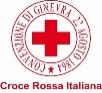 PROCEDURA TELEMATICA APERTA PER APPALTO DI LAVORI PER LAREALIZZAZIONE DI UN CENTRO POLIFUNZIONALE DI PROTEZIONE CIVILE NEL COMUNE DI COMUNANZA (AP)CIG: 	8142675BF8CUP: E23J19000410007ALLEGATO 1CDOMANDA DI PARTECIPAZIONE PER RETE DI IMPRESE*Si prega di indicare anche un numero di cellulare per eventuali comunicazioni in sede di espletamento della gara, ove non si riesca, per qualsiasi motivo, a contattare il concorrente attraverso altre modalità.Facente parte della RETE DI IMPRESE:denominazione __________________________________________________________________Sede__________________________________________________________________________C.F./P.IVA _____________________________________________________________________In qualità di: (fare una croce sulla casella che interessa)□	ORGANO COMUNE CON POTERE DI RAPPRESENTANZAovvero□	ORGANO COMUNE PRIVO DI POTERE DI RAPPRESENTANZAovvero□	IMPRESA RETISTA C H I E D Edi partecipare alla procedura per la procedura relativa ai lavori per larealizzazione di un centro polifunzionale di protezione civile nel comune di Comunanza (AP)COME CONCORRENTE MANDATARIA/CAPOGRUPPO DI IMPRESE ADERENTI AL CONTRATTO DI RETE di cui all’art. 45, comma 2, lett. f) del D.Lgs. n.50/2016 (indicare la composizione delle imprese retiste che partecipano alla gara, e la rispettiva categoria e classifica SOA posseduta rilevante ai fini della partecipazione alla presente gara)(indicare la composizione dell’aggregazione tra le imprese aderenti al contratto di rete che partecipa alla presente gara e la categoria di lavori, con la relativa percentuale, che ciascuna impresa intende assumere. La mancata indicazione della suddivisione delle quote di partecipazione comporta l’esclusione dalla gara.)CATEGORIA LAVORI OG 1 (PREVALENTE)Impresa retista Mandataria _______________________________________________________% Lavori ____________________ per € _________________________________Impresa retista Mandante ________________________________________________________% Lavori ____________________ per € _________________________________Impresa retista Mandante ________________________________________________________% Lavori ____________________ per € _________________________________CATEGORIA LAVORI OS 28Impresa retista Mandataria _______________________________________________________% Lavori ____________________ per € _________________________________Impresa retista Mandante ________________________________________________________% Lavori ____________________ per € _________________________________Impresa retista Mandante ________________________________________________________% Lavori ____________________ per € _________________________________CATEGORIA LAVORI OS 30Impresa retista Mandataria _______________________________________________________% Lavori ____________________ per € _________________________________Impresa retista Mandante ________________________________________________________% Lavori ____________________ per € _________________________________Impresa retista Mandante ________________________________________________________% Lavori ____________________ per € _________________________________D I C H I A R Adi accettare tutte le condizioni e obblighi previsti dal Disciplinare di Gara. 1 (Sezione da compilarsi qualora la rete di imprese sia dotata di soggettività giuridica)2 (Sezione da compilarsi qualora la rete di imprese non sia dotata di soggettività giuridica)AVVERTENZE PER :Ai fini della corretta sottoscrizione della presente domanda di partecipazione si precisa quanto segue:In caso di Rete dotata di organo comune e di soggettività giuridica: la presente domanda di partecipazione deve essere sottoscritta solo dall’organo comune in qualità di mandataria/capogruppo e ad essa va allegata copia autentica del contratto di rete (Sezione 1 del presente modulo).In caso di Rete dotata di organo comune con potere di rappresentanza, ma priva di soggettività giuridica: la presente domanda di partecipazione deve essere sottoscritta, a pena di esclusione, da parte di tutte le imprese retiste interessate all’appalto e ad essa va allegata copia autentica del contratto di rete (Sezione 2 del presente modulo).In caso di Rete dotata di organo comune privo di rappresentanza o priva di organo comune: l’aggregazione delle imprese retiste partecipa nella forma del raggruppamento, costituendo o costituito, con applicazione integrale  delle relative regole. Pertanto qualora sia stato già conferito il mandato, la domanda dovrà essere espressa e sottoscritta dall’impresa retista mandataria/capogruppo “in nome e per conto proprio e delle mandanti” (Sezione 1 del presente modulo); qualora invece il mandato non sia stato conferito, la domanda dovrà essere sottoscritta, a pena di esclusione, da tutte le imprese retiste che costituiranno il Raggruppamento (Sezione 2 del presente modulo).La domanda di partecipazione deve essere sottoscritta, a pena di esclusione, anche dalle eventuali imprese cooptate che come tali rivestono la qualità di concorrente. Il presente Modulo Deve essere compilato in stampatello ed in modo leggibile in ogni sua parte.Al fine di garantire maggiore speditezza nell’esame della documentazione amministrativa in sede di gara e soprattutto al fine di ridurre al minimo la possibilità di errore nell’autocertificazione, si invitano le imprese a formulare la domanda di partecipazione tramite la compilazione diretta del presente Modulo.allegare valido documento di identità dei soggetti sottoscrittoriIl sottoscritto_____________________________________________________________________Il sottoscritto_____________________________________________________________________Il sottoscritto_____________________________________________________________________Nato (luogo e data di nascita):_____________________________________________________Nato (luogo e data di nascita):_____________________________________________________Nato (luogo e data di nascita):_____________________________________________________Residente in:Residente in:Via/P.zza ______________________________________________________________Comune________________________________________________Prov._______Tel n. ____________________________ Cellulare n.*________________________Legale rappresentante dell’impresa _____________________________________________________Legale rappresentante dell’impresa _____________________________________________________Legale rappresentante dell’impresa _____________________________________________________con sede in:                     Via/P.zza_____________________________________________________________Comune_________________________________________________Prov.________CF/P.IVA_____________________________________________________________Tel. n. ____________________________Fax n._____________________________E-mail__________________________________@___________________________PEC _________________________@_____________________________________Via/P.zza_____________________________________________________________Comune_________________________________________________Prov.________CF/P.IVA_____________________________________________________________Tel. n. ____________________________Fax n._____________________________E-mail__________________________________@___________________________PEC _________________________@_____________________________________Impresa retista Mandataria/capogruppoImpresa retista mandanteImpresa retista mandante_______________________________________________________(denominazione/ragione sociale)Sede___________________________________________________CF/P.IVA________________________________________________Cat._______________________ classif. ____________________Cat._______________________ classif. ____________________Cat._______________________ classif. ___________________________________________________________________________(denominazione/ragione sociale)Sede___________________________________________________CF/P.IVA________________________________________________Cat._______________________ classif. ____________________Cat._______________________ classif. ____________________Cat._______________________ classif. ___________________________________________________________________________(denominazione/ragione sociale)Sede___________________________________________________CF/P.IVA________________________________________________Cat._______________________ classif. ____________________Cat._______________________ classif. ____________________Cat._______________________ classif. ____________________La sottoscritta impresa retista, in qualità di Mandataria/Capogruppo, dichiara che la rete è iscritta al registro delle imprese ed è dotata di soggettività giuridica. Pertanto dichiara di presentare domanda di partecipazione in nome e per conto delle sopra indicate imprese retiste mandanti facenti parte del contratto di rete che si allega in originale o copia autentica alla presente istanza.Firma Impresa retista Mandataria/Capogruppo ___________________________Le sottoscritte imprese retiste chiedono di partecipare alla gara in oggetto e si impegnano, in caso di aggiudicazione della gara, a conferire mandato collettivo speciale con rappresentanza all’impresa retista individuata come Mandataria/Capogruppo, la quale stipulerà il contratto in nome e per conto proprio e delle stesse imprese retiste mandanti che partecipano alla presente gara d’appalto. Si impegnano altresì a non modificare la composizione della rete di imprese indicata nella presente domanda.         Firme                                                                              Mandataria/Capogruppo                                                             ______________________________________                                                                             Imprese retiste mandanti                                                                                (comprese le eventuali cooptate)__________________________________________________________________________________________________________________